Portobello Primary School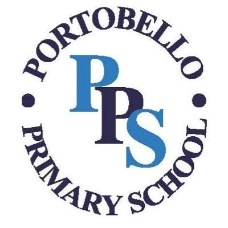 Physical Education, School Sport and Physical ActivitySports Premium Funding Case StudyWhat is the funding?The government is providing additional funding from 2015-2020 to improve the provision of physical education and sport in primary schools. The funding is ring-fenced and therefore can only be spent on provision and sustainability of physical education and school sport.Schools must use the funding to make additional and sustainable improvements to the quality of physical education and sport on offer. This means that schools should use the premium to:Develop or add to the physical education and sport activities that our school already offersMake improvements that will benefit pupils joining the school in future yearsHow Portobello utilises the Sports premium fundingAt Portobello, we have the responsibility to use the funding how we see fit in order to raise and develop the profile of physical education and sport in our school. Development of staff knowledge and confidence in the subject is also imperative. The school ethos of “Creating Confidence, Empowering Excellence, Igniting Independence” creates a learning atmosphere that allows all children to learn and grow, regardless of ability. This is imperative within physical education and the development of the subject. In order to enhance physical education and school sport provision, we strive to make best use of resources and expertise in order to raise participation and achievement for all pupils. ContextRated a Good school in 2014 Ofsted reportOne form entry school Awarded School Games Silver mark in the academic year 2016-17Affiliated with Lord Lawson of Beamish Academy and work closely with SSP to organise cluster events for all children to take part inCommitted and enthusiastic staff with a shared vision of leading healthy, active lifestyles and promoting a love for learning, physical activity and sportStaff who are honest when identifying areas for development and therefore willing to access further training in order to enhance confidence levels and improve quality of teaching in Physical EducationMotivated children who share a love for learning, are eager to please and strive to do their bestWho/what was identified as the priority?Levels of confidence in staff to deliver high quality Physical Education lessons to increase quality and range of provision across the schoolTo increase the range of activities available for all children to take part in Less active children were identified To increase the amount and range of competitions for all children to take part in To increase percentage of children that can swim 25 metres by the end of Year 6 and therefore meet the National StandardHow were the priorities identified?A staff audit was carried out in order to identify key skills, confidence levels and gaps in knowledge. A pupil questionnaire was carried out in order to gather information about student interests and to give them some ownership over the type of activities that were made available in terms of clubs/competitions etc.Less active children were given the opportunity to discuss their interests and provide an insight to the type of extra-curricular club they would like to attendLooked at the range of sporting competitions entered in previous years and identified which new sports to try this year to give a broader range and therefore enable more pupils to participateIdentified low percentage of children in Year 6 that are meeting the National Standard in swimmingIntended outcomesTo heighten the profile of Physical Education, School Sport and Physical Activity and promote the importance of leading a healthy, active lifestyle with a sustained initiativeA significant increase in participation levels of a wide range of childrenTo provide a broad range of extra-curricular clubs to promote participation and inclusionLess active children identified were given personal invites to clubs they said they would be interested inAn increase in confidence levels of staff to enable high quality physical education teaching across schoolAn increased percentage of children leaving school with the ability to swim 25 metresProvision put in placeA range of staff CPD, working alongside coaches to observe and deliver a sequence of lessonsA wider range of extra-curricular clubs provided such as KS1 Get Active club, KS2 Get Active club, 500 rep challenge club, Netball, Football, Karate, Street DanceTaster days for children in school to take part in: Hoopstarz, Destination Judo, All Starts Cricket Cluster events with Lord Lawson so that ALL children are taking partImproved playground provision to promote more active play times and lunchtimes with the introduction of play leaders from Year 6Altered swimming provision so that each class has a term of swimming to ensure consistencyBooked Year 6 Top-up swimming block in Summer term 2 to enable more children to reach the National Standard Impact Already begun to take part in Sportsability competitions to enable more children and identified less active children to participate, promoting inclusionWide range of extra-curricular activities organised with staff running clubs for additional experience and to raise confidencePupil questionnaire found that 94% of children said they were happy in PE lessons and 88% of children knew how to make progress in PE and 98% were aware of their strengths and weaknesses in the subject Success of active play times and lunch times with play leaders supporting younger children to access a range of games and developing their leadership skills equallyNext StepsTo ensure extra-curricular clubs are run more consistently Provide practical INSET sessions for staff to continue to improve confidence and share good practiceContinue to promote importance of PESSPA to all staff and continue to make them aware of mandatory planning and assessmentAssess effectiveness of planning and AFLProvide more intra-school competitions in isolation to Physical Education lessons, e.g, at the end of each half term etc. 